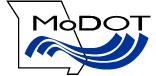 TO:	     	LPA Contact CC:	FROM:	     	District RepresentativeDATE:	     SUBJECT:	Route      ,       County	Federal Project Number (ex. STP, BRO, BRM CMAQ):       	Description      LETTER OF APPROVALFOR PRELIMINARY PLANSThe preliminary plans package submitted for the above mentioned project has been reviewed. It appears this package meets the requirements of the Local Public Agency (LPA) Manual; therefore, the LPA is authorized to proceed with the development of the ROW plan package. If right of way or easements will be needed for this project, please refer to EPG section 136.8.10.1 of the Local Public Agency Land Acquisition Manual for details concerning right of way plans or right of way acquisition.The purpose of this memo is the approval of preliminary plans, however, there may be changes to the plans after this approval and before the submittal of final plans. copy:	Design	Right of WayApproved by:	_____________________________________	_________________	District Representative	Date